British Association of True Working Kelpies 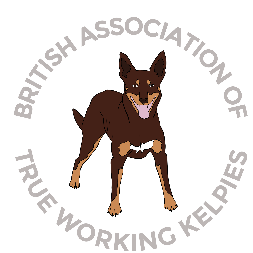 Litter registration formI confirm that the breeding details given for this litter are accurate to the best of my knowledge and I have complied with the breeder rules and charter set out for registered BATWK breeders. Any deviation from these, please detail in the comments section below.*Note: If new owner details not provided, pedigree certificates will be sent to breeder to forwardComments on this litter or additional information:Breeder name:Breeder prefix:Address:Litter Date of birth:Sire BATWK registered name:Dam BATWK registered name:Signed:Date:Print name:PUPPY 1PUPPY 2Registered name:Registered name:Sex:Sex:Colour:Colour:*New owner name:New owner name:New owner address:New owner address:New owner address:New owner address:New owner address:New owner address:Microchip numberMicrochip numberStock/Pet/SportStock/Pet/SportPUPPY 3PUPPY 4Registered name:Registered name:Sex:Sex:Colour:Colour:New owner name:New owner name:New owner address:New owner address:New owner address:New owner address:New owner address:New owner address:Microchip numberMicrochip numberStock/Pet/SportStock/Pet/SportPUPPY 5PUPPY 6Registered name:Registered name:Sex:Sex:Colour:Colour:New owner name:New owner name:New owner address:New owner address:New owner address:New owner address:New owner address:New owner address:Microchip numberMicrochip numberStock/Pet/SportStock/Pet/SportPUPPY 7PUPPY 8Registered name:Registered name:Sex:Sex:Colour:Colour:New owner name:New owner name:New owner address:New owner address:New owner address:New owner address:New owner address:New owner address:Microchip numberMicrochip numberStock/Pet/SportStock/Pet/Sport